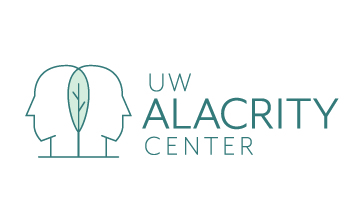 "Research reported in this publication/presentation was supported by the National Institute of Health [grant number P50MH115837]. The content is solely the responsibility of the authors and does not necessarily represent the official views of the National Institutes of Health"